Wodorotlenek sodu, wodorotlenek potasu1. Uzupełnij informacje dotyczące wodorotlenku sodu i wodorotlenku potasu.Wzór sumaryczny wodorotlenku sodu: ________ 	Wzór sumaryczny wodorotlenku potasu: ________Wartościowość sodu: ________				Wartościowość potasu: ________Masa cząsteczkowa wodorotlenku sodu: ________	Masa cząsteczkowa wodorotlenku potasu: _______2. Uzupełnij tabelę.
3. Uzupełnij równania reakcji chemicznych otrzymywania wodorotlenku sodu. Zapisz nazwy substratów i produktów. a) _____ + _____→ ____ NaOH
Nazwy substratów: ________________________________________________________________Nazwa produktu:  _________________________________________________________________b) _____ + _____→ ____ NaOH + _____
Nazwy substratów:  _______________________________________________________________
Nazwa produktu: _________________________________________________________________4. Podaj po jednym przykładzie zastosowania wodorotlenku sodu w każdej z podanych gałęzi przemysłu.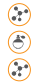 przemysł chemiczny: _________________________________________________________przemysł kosmetyczny: _______________________________________________________przemysł papierniczy: ________________________________________________________5. Podkreśl symbol chemiczny metalu o większej aktywności chemicznej. Skorzystaj z rysunków znajdujących się w podręczniku na s. 104.

a) K, Na 	   	   b) Li, Cs 	   	   c) K, Li 	   	   d) Na, Li6. Zapisz wzory sumaryczne wodorotlenkówa) wodorotlenek cynkub) wodorotlenek glinuc) wodorotlenek litud) wodorotlenek strontuWodorotlenek potasuWodorotlenek potasuwłaściwości fizycznewłaściwości chemiczne____________________________________________________________________________________________________________
________________________________________________________________________________________________________________________________________________
____________________________________